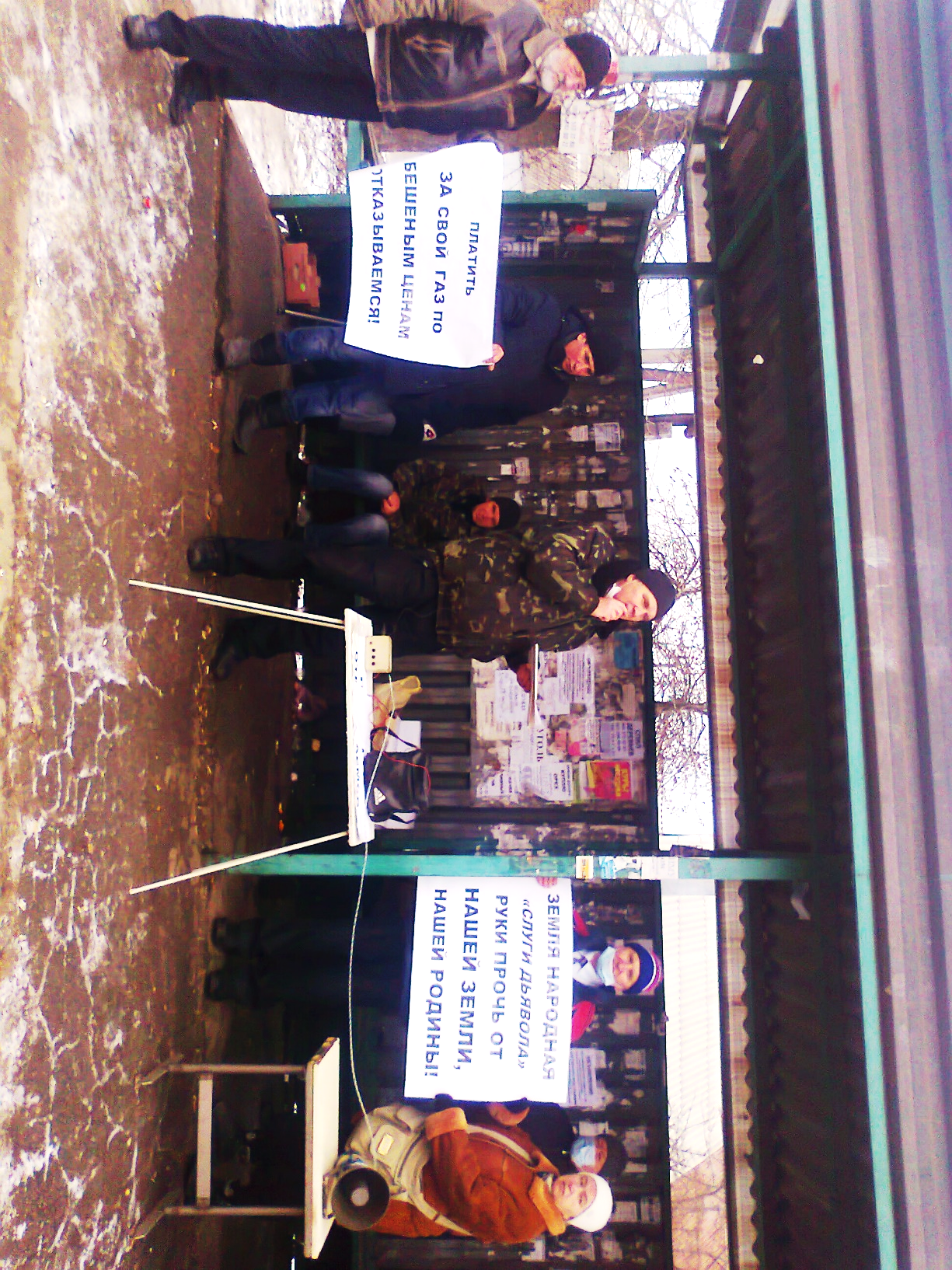 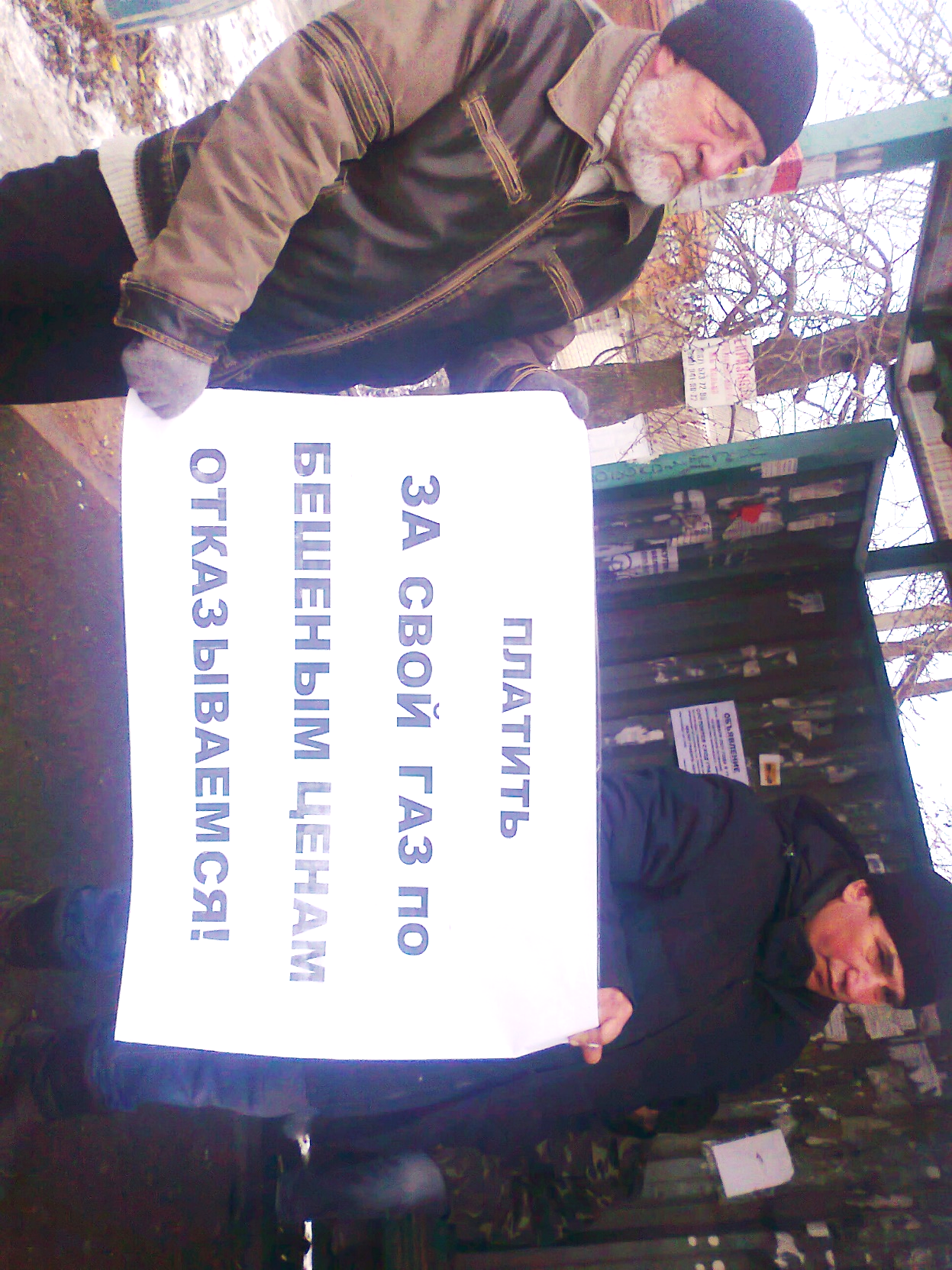 Главное решение схода. За это проголосовали единогласно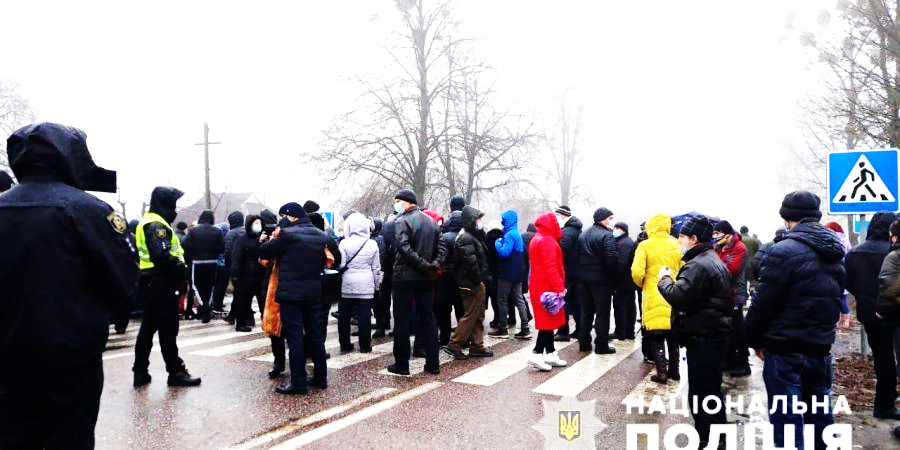 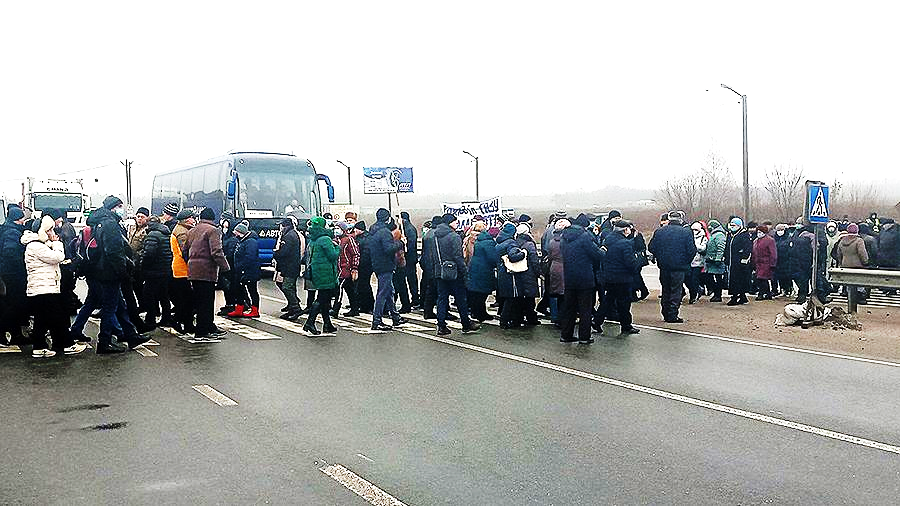 Полтавская область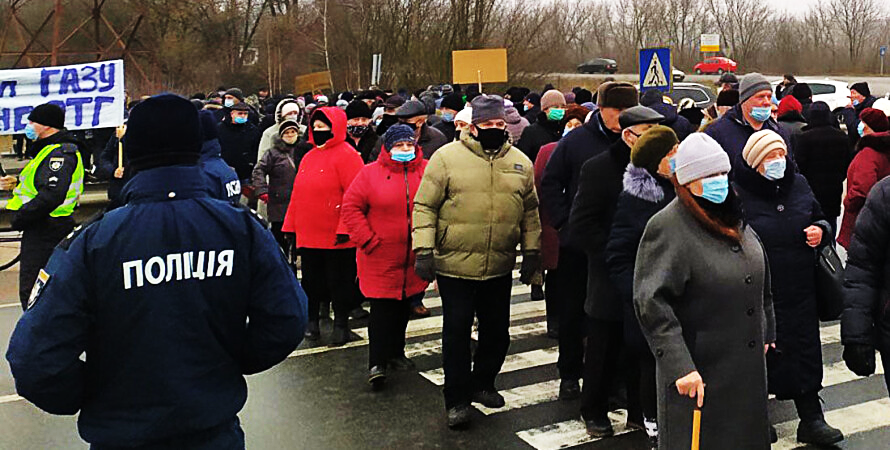 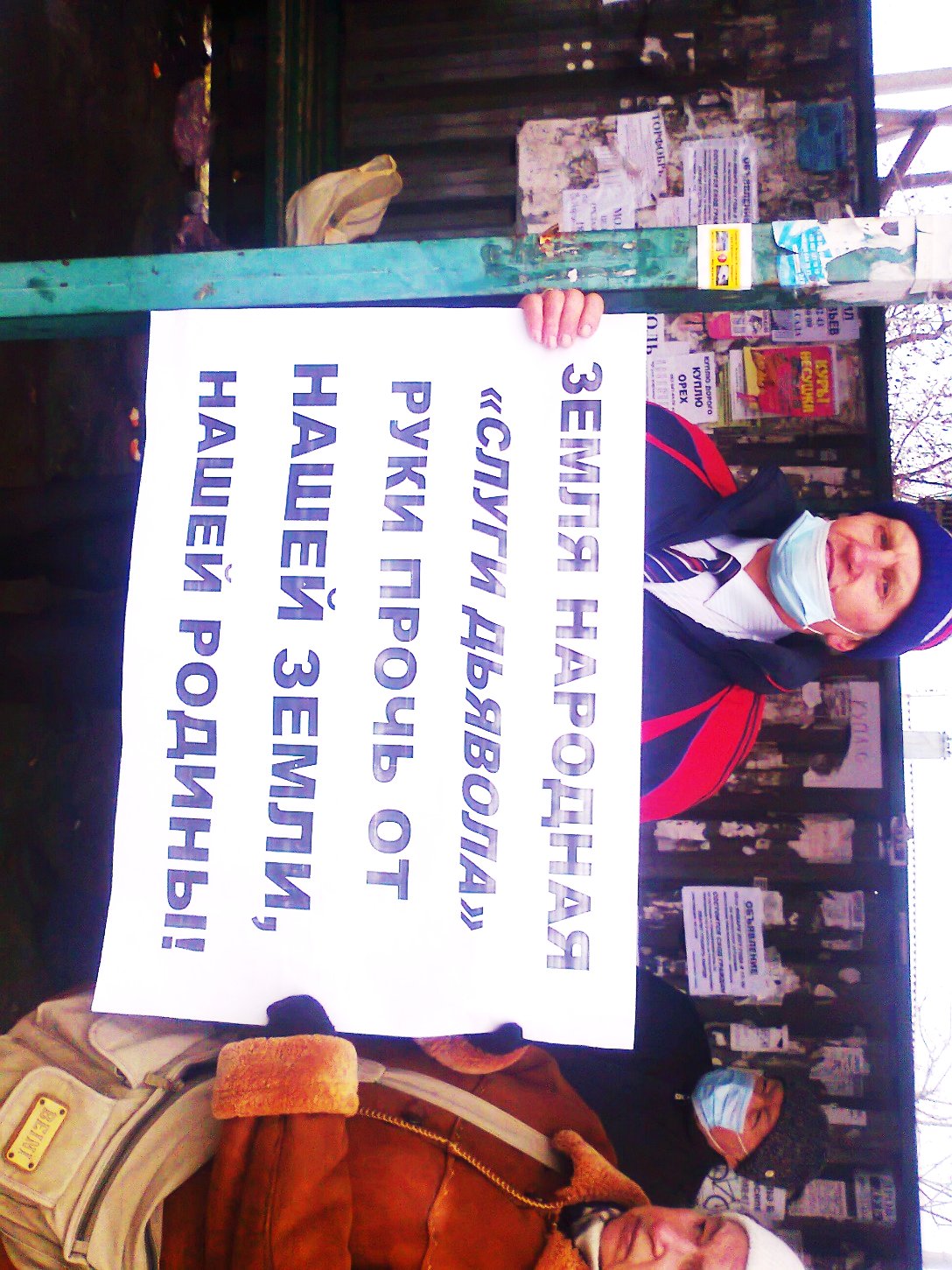 Пос. Новый Высокий.  Сход граждан, где принято решение не платить по завышенным ценам.  Попутно напомнили о земле!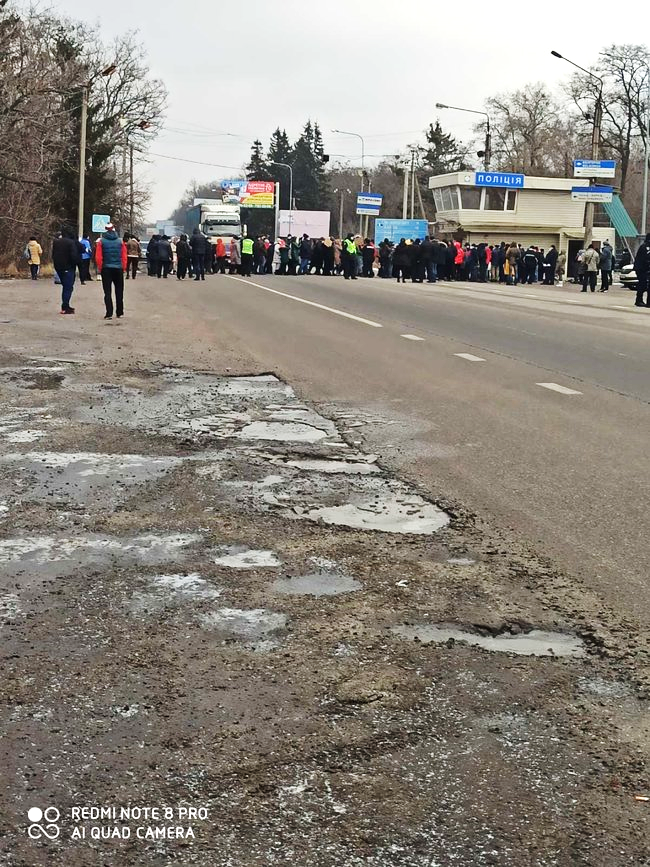 Пос. Высокий Перекрытие трассы Харьков – Симферополь в районе поста ГАИ